               [АРАР                                                             ПОСТАНОВЛЕНИЕ              29  =инуар       2021  й.                     № 08                       29 января  2021 г.Об отмене постановления 	В соответствии с Федеральным законом от 2 марта 2007 года № 25-ФЗ «О муниципальной службе в Российской Федерации», Администрация сельского поселения Чекмагушевский  сельсовет муниципального района Чекмагушевский  район Республики Башкортостан, постановляет:1. Отменить постановление № 92 от 17 мая 2018 года «Об утверждении Порядка работы Конкурсной комиссии для проведения конкурса на замещение  должности муниципальной службы в администрации сельского поселения Чекмагушевский  сельсовет  муниципального района Чекмагушевский  Республики Башкортостан» .Глава сельского поселения					          Ф.А.ИшмуратовБАШ[ОРТОСТАН  РЕСПУБЛИКА]ЫСА[МА{ОШ  РАЙОНЫ муниципаль районЫНЫ@   СА[МА{ОШ АУЫЛ СОВЕТЫ АУЫЛ  БИЛ^м^]Е ХАКИМИ^ТЕ 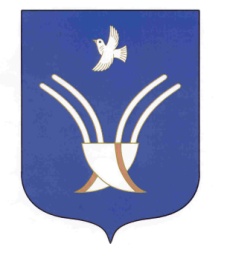 АДМИНИСТРАЦИЯ          сельского поселения ЧЕКмаГУшевский сельсоветмуниципального района Чекмагушевский район Республики Башкортостан